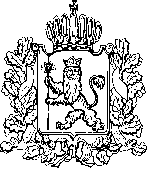 ПОСТАНОВЛЕНИЕОб утверждении порядка определения количества торговых мест на универсальных рынках Владимирской области для осуществления деятельности по продаже сельскохозяйственной продукции гражданами - главами крестьянских (фермерских) хозяйств, членами таких хозяйств, гражданами, ведущими личные подсобные хозяйства или занимающимися садоводством, огородничеством, животноводствомВ соответствии с Федеральным законом от 30.12.2006 № 271-ФЗ 
«О розничных рынках и о внесении изменений в Трудовой кодекс Российской Федерации», постановлением Губернатора области от 16.12.2005 № 725 «Об утверждении Положения о департаменте развития предпринимательства, торговли и сферы услуг администрации Владимирской области» 
п о с т а н о в л я ю:1. Утвердить Порядок определения количества торговых мест на универсальных рынках Владимирской области для осуществления деятельности по продаже сельскохозяйственной продукции гражданами - главами крестьянских (фермерских) хозяйств, членами таких хозяйств, гражданами, ведущими личные подсобные хозяйства или занимающимися садоводством, огородничеством, животноводством, согласно приложению.2. Контроль за исполнением настоящего постановления оставляю за собой.3. Настоящее постановление вступает в силу со дня его официального опубликования.Директор департамента                                                                           Т.Р. РамазановПриложениек постановлению департамента развития предпринимательства, торговли и сферы услуг администрации Владимирской областиот  02.10.2019  №  29  Порядокопределения количества торговых мест на универсальных рынках Владимирской области для осуществления деятельности по продаже сельскохозяйственной продукции гражданами - главами крестьянских (фермерских) хозяйств, членами таких хозяйств, гражданами, ведущими личные подсобные хозяйства или занимающимися садоводством, огородничеством, животноводствомПри формировании и утверждении схемы размещения торговых мест на универсальном рынке управляющая рынком компания должна предусматривать и предоставлять торговые места для осуществления деятельности по продаже сельскохозяйственной продукции гражданами - главами крестьянских (фермерских) хозяйств, членами таких хозяйств, гражданами, ведущими личные подсобные хозяйства или занимающимися садоводством, огородничеством, животноводством, в количестве, определенном органом местного самоуправления муниципального образования, на территории которого находится рынок.Торговые места выделяются в зонах, установленных управляющей рынком компанией для торговли сельскохозяйственной продукцией. Схема размещения торговых мест на универсальном рынке с обозначением торговых мест, предусмотренных для осуществления деятельности по продаже сельскохозяйственной продукции гражданами - главами крестьянских (фермерских) хозяйств, членами таких хозяйств, гражданами, ведущими личные подсобные хозяйства или занимающимися садоводством, огородничеством, животноводством, размещается на специально оборудованном, доступном для обозрения месте.Гражданам - главам крестьянских (фермерских) хозяйств, членам таких хозяйств, гражданам, ведущим личные подсобные хозяйства или занимающимся садоводством, огородничеством, животноводством, торговые места на универсальных рынках на срок, не превышающий трех календарных дней, предоставляются без заключения письменного договора с выдачей кассового чека, подтверждающего внесение платы за предоставленное торговое место.АДМИНИСТРАЦИЯ  ВЛАДИМИРСКОЙ  ОБЛАСТИДЕПАРТАМЕНТ РАЗВИТИЯ ПРЕДПРИНИМАТЕЛЬСТВА, ТОРГОВЛИ И СФЕРЫ УСЛУГАДМИНИСТРАЦИЯ  ВЛАДИМИРСКОЙ  ОБЛАСТИДЕПАРТАМЕНТ РАЗВИТИЯ ПРЕДПРИНИМАТЕЛЬСТВА, ТОРГОВЛИ И СФЕРЫ УСЛУГот02.10.2019№29